INSTANTZIA OROKORRA / INSTANCIA GENERALGAIAREN AZALPENA / EXPLICACIÓN DEL TEMA:ERANTSITAKO DOKUMENTUAK / DOCUMENTOS APORTADOS:Sinadura / FirmaETXAURIKO UDALA31174-ETXAURI (Nafarroa)www.etxauri.eus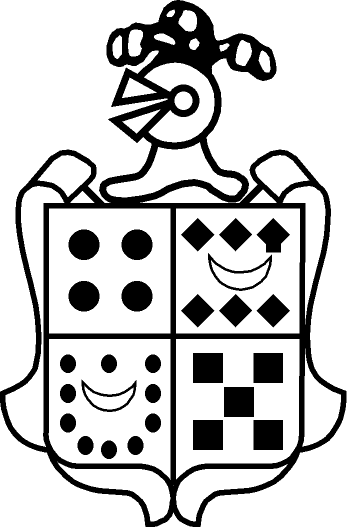 AYUNTAMIENTO DE ETXAURI31174-ETXAURI (Navarra)www.etxauri.eusIzen-DeiturakNombre y ApellidosIzen-DeiturakNombre y ApellidosIzen-DeiturakNombre y ApellidosNAN DNI NAN DNI KaleaCalleHerria PoblaciónK.P. C.P. Telefonoa TeléfonoTelefonoa TeléfonoBere izeneanEn nombre propio Bere izeneanEn nombre propio Bere izeneanEn nombre propio Bere izeneanEn nombre propio Ondoko honen ordezkari gisa En representación de Ondoko honen ordezkari gisa En representación de Ondoko honen ordezkari gisa En representación de Ondoko honen ordezkari gisa En representación de Izen-DeiturakNombre y ApellidosIzen-DeiturakNombre y ApellidosIzen-DeiturakNombre y ApellidosNAN DNI NAN DNI Etxaurin, 201    (e)ko,                           (a)ren                (e)anEtxauri,      de                                de 201ETXAURIKO UDALEKO ALKATEA AND. / JN.SRA. ALCALDESA / SR. ALCALDE DEL AYUNTAMIENTO DE ETXAURI